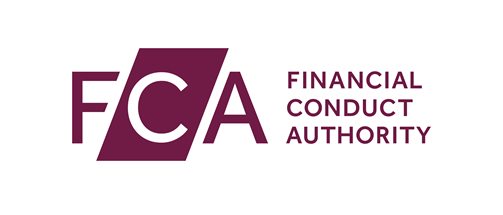 
Application for Authorisation - ChecklistBenchmark Administrator ApplicationFull legal entity name of applicant firmThe information we need for this application	1.1	This 'application for authorisation' pack consists of the following documents; please tick below to confirm the forms you have completed and enclosed.Supporting documents you are sending with this applicationYou must tick below the documents you are sending with this application.	1.2	List of supporting documentsApplication for Authorisation – Benchmark Administrator Application Form (we have provided question numbers the documents are requested in) Other documents	1.3	Please list any other documents you have provided.1.4		Please provide any comments on supporting documents if necessary.Other information	1.5	If there is anything else you would like to tell us about this application please give details below.Documents for this applicationYou must confirm you have attached the forms necessary.  You will also need documents to support this application and these must be sent with this application.Application documentsApplication for Authorisation - Benchmark Administrator Application Form	AttachedThis checklist 	CompletedDetailed IT Controls Form (for Critical Benchmark Administrators only)	Attached	Not applicableQuestionSupporting documents1.10Certificate of incorporation	Attached1.10Copy of Partnership agreement deeds	Attached	Not applicable1.10Copy of Limited Liability Partnership agreement deeds	Attached	Not applicable1.10Copy of deed of incorporation, articles of association or other constitutional documents	Attached	Not applicable1.11Group structure chart	Attached	Not applicable2.1Organisational structure chart Attached 2.2Terms of reference	Attached	Summary provided in form2.4Procedures for ensuring employees have necessary skills Attached Not applicable2.5Information on how the applicant firm will comply with Annex II paragraph 9(a) Attached Not applicable2.10Form A - Application to perform controlled functions under the approved persons regimeNumber enclosed2.12Form A - Application to perform controlled functions under the senior managers regimeNumber enclosedNot applicable3.1.1Procedures detailing how current and potential conflicts of interests are identified etc. Attached Not applicable3.1.2Procedures detailing the controls in place in respect of the current or potential conflicts of interest Attached  Not applicable3.1.3Procedures detailing the particular circumstances that may apply to the applicant with regard to conflicts of interest Attached Not applicable3.2Inventory of actual and potential conflicts of interest and mitigation measure 	Attached Not applicable3.3List of any material conflicts of interests	Attached Not applicable4.2.1Policies and procedures detailing information technology systems	Attached Not applicable4.2.2Policies and procedures detailing the risk management process	Attached Not applicable4.2.3Policies and procedures detailing the constitution, role and functioning of the oversight function	Attached Not applicable4.2.4Policies and procedures detailing the control framework	Attached Not applicable4.2.5Policies and procedures detailing the accountability framework	Attached Not applicable4.3Policies and procedures detailing the fall back systems	Attached Not applicable4.4Policies and procedures detailing the internal reporting of infringements	Attached Not applicable5.4Code of Conduct Attached  Not applicable5.7-5.8Schedule of Benchmarks Attached 5.8Compliance Statement - Annex I 	Attached Not applicable5.8Compliance Statement - Annex II	Attached Not applicable6.1.1Policies and procedures detailing the type of input data used	Attached Not applicable6.1.2Policies and procedures detailing how the applicant will ensure input data is sufficient etc	Attached Not applicable6.1.3Policies and procedures detailing the criteria for determining who may contribute input data	Attached Not applicable6.1.4Policies and procedures detailing the evaluation of the contributor’s data	Attached Not applicable6.3.1Policies and procedures detailing the measures taken to validate and review the methodology	Attached Not applicable6.3.2Policies and procedures detailing the consultation process on any material change in the methodology	Attached Not applicable7.4Policies and procedures detailing the oversight of the outsourced activities	Attached Not applicable8.4Organogram of the surveillance function	Attached Not applicable8.11Companies House form SH01	Attached Not applicable8.12Statement of personal assets and liabilities	Attached Not applicable8.12Statement of business assets and liabilities	Attached Not applicable8.13Statement of personal assets and liabilities	Attached Not applicable8.13Statement of partnership business assets and liabilities	Attached Not applicable8.15Members capital agreement	Attached Not applicable8.19Opening balance sheet	Attached Not applicable8.19Forecast closing balance sheet	Attached Not applicable8.19A monthly cash flow forecast	Attached Not applicable8.19A monthly profit and loss forecast	Attached Not applicable8.19Monthly calculation of financial resources / capital resources against its financial resources / capital	Attached Not applicable8.20End of year accounts and up-to-date management accounts	Attached Not applicable